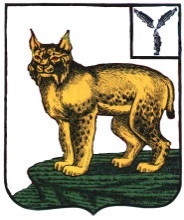 ВЕСТНИКТурковского муниципального района№ 262                                        			 от 05 декабря 2022 года     Учредитель: Собрание депутатов Турковского муниципального района СОДЕРЖАНИЕПостановление администрации муниципального района от 30 ноября 2022 года № 757 «О внесении изменений в постановление администрации Турковского муниципального  района от 30 сентября 2022 года № 686»Постановление администрации муниципального района от 30 ноября 2022 года № 758 «Об установлении тарифов на платные услуги, предоставляемые муниципальным учреждением культуры «Турковский районный Дом культуры»Постановление администрации муниципального района от 30 ноября 2022 года № 759 «Об установлении тарифов на платные услуги, предоставляемые кинотеатром «Космос» - структурным подразделением муниципального учреждения культуры «Турковский районный Дом культуры»	Заключение о результатах публичных слушаний от 02 декабря 2022 года по проекту внесения изменений и дополнений в Правила землепользования и застройки муниципальных образований Турковского муниципального района»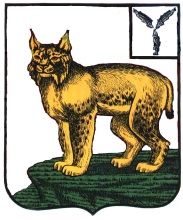 АДМИНИСТРАЦИЯТУРКОВСКОГО МУНИЦИПАЛЬНОГО РАЙОНАСАРАТОВСКОЙ ОБЛАСТИПОСТАНОВЛЕНИЕОт 30.11.2022 г.    № 757О внесении изменений в постановление администрации Турковского муниципального  района от 30 сентября 2022 года № 686 В соответствии с Федеральным законом от 27 июля 2010 года № 190-ФЗ «О теплоснабжении», Постановлением Правительства Российской Федерации от 22 октября 2012 года № 1075 «О ценообразовании в сфере теплоснабжения», Положением о порядке установления тарифов на услуги, предоставляемые муниципальными предприятиями и муниципальными учреждениями Турковского муниципального района от 03 ноября 2011 года № 8/4, Уставом Турковского муниципального района администрация Турковского муниципального района ПОСТАНОВЛЯЕТ:1. Внести в постановление администрации Турковского муниципального района от 30 сентября 2022 года № 686 «Об установлении тарифов на тепловую энергию, предоставляемую муниципальным унитарным предприятием «Жилищно-коммунальное хозяйство Турковского района» изменения, изложив приложение к постановлению в новой редакции согласно приложению.2. Опубликовать настоящее постановление в официальном информационном бюллетене «Вестник Турковского муниципального района» и разместить на официальном сайте администрации Турковского муниципального района в информационно-телекоммуникационной сети «Интернет».3. Контроль за исполнением настоящего постановления оставляю за собой.Глава Турковского муниципального района 					               А.В. НикитинПриложение к постановлениюадминистрации муниципальногорайона от 30.11.2022 г. № 757«Приложение к постановлениюадминистрации муниципальногорайона от 30.09.2022 г. № 686Тарифына тепловую энергию, предоставляемую муниципальнымунитарным предприятием «Жилищно-коммунальное хозяйствоТурковского района»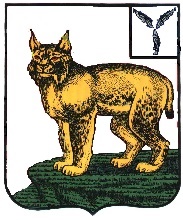 АДМИНИСТРАЦИЯТУРКОВСКОГО МУНИЦИПАЛЬНОГО РАЙОНА САРАТОВСКОЙ ОБЛАСТИПОСТАНОВЛЕНИЕОт 30.11.2022 г.    № 758Об установлении тарифов на платные услуги, предоставляемые муниципальным учреждением культуры «Турковский районный Дом культуры»В соответствии с Положением о порядке установления тарифов на услуги, предоставляемые муниципальными предприятиями и муниципальными учреждениями Турковского муниципального района, утвержденным решением Собрания депутатов Турковского муниципального района от 3 ноября 2011 года № 8/4, Уставом Турковского муниципального района администрация Турковского муниципального района ПОСТАНОВЛЯЕТ: 1.Установить тарифы на платные услуги, предоставляемые муниципальным учреждением культуры «Турковский районный Дом культуры», согласно приложению.2.Опубликовать настоящее постановление в официальном информационном бюллетене «Вестник Турковского муниципального района» и разместить на официальном сайте администрации Турковского муниципального района в информационно-телекоммуникационной сети «Интернет».3. Признать утратившим силу постановление администрации Турковского муниципального района от 30 декабря 2020 года № 1388 «Об установлении тарифов на платные услуги, предоставляемые муниципальным учреждением культуры «Турковский районный Дом культуры».4. Настоящее постановление вступает в силу со дня его официального опубликования.5. Контроль за исполнением настоящего постановления возложить на заместителя главы администрации муниципального района – начальника управления образования администрации муниципального района Исайкина С.П.Глава Турковского муниципального района 						     А.В. НикитинПриложение к постановлению администрации муниципального района от 30.11.2022 г.  № 758Тарифына платные услуги, предоставляемые муниципальным учреждением культуры «Турковский районный Дом культуры»АДМИНИСТРАЦИЯ ТУРКОВСКОГО МУНИЦИПАЛЬНОГО РАЙОНА  САРАТОВСКОЙ ОБЛАСТИПОСТАНОВЛЕНИЕОт 30.11.2022 г.      № 759 Об установлении тарифов на платные услуги, предоставляемые кинотеатром «Космос» - структурным подразделением муниципального учреждения культуры «Турковский районный Дом культуры» В соответствии с  Положением о порядке установления тарифов на услуги, предоставляемые муниципальными предприятиями и муниципальными учреждениями Турковского муниципального района, утвержденным решением Собрания депутатов Турковского муниципального района от 3 ноября 2011 года № 8/4,  Уставом Турковского муниципального района администрация Турковского муниципального района ПОСТАНОВЛЯЕТ: 1.Установить тарифы на платные услуги, предоставляемые   кинотеатром «Космос» - структурным подразделением муниципального учреждения культуры «Турковский районный Дом культуры», согласно приложению.2. Признать утратившим силу постановление администрации Турковского муниципального района от 30 декабря 2020 года № 1387 «Об установлении тарифов на платные услуги, предоставляемые муниципальным учреждением культуры «Турковский районный Дом культуры».   3. Опубликовать настоящее постановление в официальном информационном бюллетене «Вестник Турковского муниципального района» и разместить на официальном сайте администрации Турковского муниципального района в информационно-телекоммуникационной сети «Интернет».        4. Настоящее постановление вступает в силу со дня его официального опубликования.         5. Контроль за исполнением настоящего постановления возложить на заместителя главы администрации муниципального района – начальника управления образования администрации муниципального района Исайкина С.П.Глава Турковского муниципального района 				                         А.В. НикитинПриложение  к постановлению администрации   муниципального района  от 30.11.2022 г.  № 759Тарифы на платные услуги, предоставляемые  кинотеатром «Космос» - структурным подразделением муниципального учреждения культуры «Турковский районный Дом культуры»ЗАКЛЮЧЕНИЕО РЕЗУЛЬТАТАХ ПУБЛИЧНЫХ СЛУШАНИЙ02 ДЕКАБРЯ 2022 ГОДАПО ПРОЕКТУ ВНЕСЕНИЯ ИЗМЕНЕНИЙ В  ПРАВИЛА ЗЕМЛЕПОЛЬЗОВАНИЯ И ЗАСТРОЙКИМУНИЦИПАЛЬНЫХ ОБРАЗОВАНИЙТУРКОВСКОГО МУНИЦИПАЛЬНОГО РАЙОНАВ соответствии с Положением «О публичных слушаниях в Турковском муниципальном районе», утвержденным решением Собрания депутатов Турковского муниципального района от 07 июля 2010 г. № 53/5 и Постановлением главы Турковского муниципального района от   15 ноября  2022 года № 6 «О проведении публичных слушаний по проекту изменений  в Правила землепользования и застройки муниципальных образований Турковского муниципального района», опубликованному в районной газете «Пульс»  № 89-90  от  18 ноября  2022  г.  Публичные слушания были проведены 01 декабря 2022 г.   с 10 час. 00 мин. до 10 час. 30 мин. в актовом зале администрации Турковского муниципального района по адресу: Саратовская область, рп. Турки, ул. Советская, 26.На публичные слушания приглашались депутаты Собрания депутатов Турковского муниципального района, депутаты муниципальных образований, руководители организаций, учреждений, представители общественных организаций, жители  района.Количество участников публичных слушаний – 36  человек.Количество выступивших участников публичных слушаний - 1 человек.При подготовке к проведению публичных слушаний по проекту изменений в  Правила землепользования и застройки муниципальных образований Турковского муниципального района предложений и замечаний в адрес комиссии по подготовке и проведению публичных слушаний не поступало.На основании протокола публичных слушаний по обсуждению внесения изменений в Правила землепользования и застройки муниципальных образований Турковского муниципального района:1. Считать публичные слушания по проекту  внесения изменений в Правила землепользования и застройки муниципальных образований Турковского муниципального района состоявшимися.2. Рекомендовать Собранию депутатов Турковского муниципального района принять проект изменений в  Правила землепользования и застройки муниципальных образований Турковского муниципального района  к рассмотрению.3. Опубликовать настоящее заключение о результатах публичных слушаний в официальном информационном бюллетене «Вестник Турковского муниципального района».Председательствующий, первый заместитель главы администрации  Турковскогомуниципального района						В.С.  Бережной№ п/пАдрес теплового источника (котельная)Вид тарифаГод (период)Тепловая энергия (руб.)1р.п. Турки, ул. Ульяны Громовой, дом 1АРуб/Гкал01.10.2022-31.12.20222553,691р.п. Турки, ул. Ульяны Громовой, дом 1АРуб/Гкал01.01.2023-31.12.20232 783,522р.п. Турки, ул. Подгорная, дом 67АРуб/Гкал01.10.2022-31.12.20223 595,502р.п. Турки, ул. Подгорная, дом 67АРуб/Гкал01.01.2023-31.12.20233 919,103р.п. Турки, ул. Механизаторов, дом 1Руб/Гкал01.10.2022-31.12.20222 250,503р.п. Турки, ул. Механизаторов, дом 1Руб/Гкал01.01.2023-31.12.20232 453,054р.п. Турки, ул. Советская, дом 55Руб/Гкал01.10.2022-31.12.20224 409,154р.п. Турки, ул. Советская, дом 55Руб/Гкал01.01.2023-31.12.20234 805,975с. Студенка, ул. Мира, дом 31Руб/Гкал01.10.2022-31.12.20222 194,595с. Студенка, ул. Мира, дом 31Руб/Гкал01.01.2023-31.12.20232392,106с. Б-Михайловка, ул. Школьная, дом 41Руб/Гкал01.10.2022-31.12.20223 011,026с. Б-Михайловка, ул. Школьная, дом 41Руб/Гкал01.01.2023-31.12.20233 282,017с. Каменка, ул. Ленина, дом 37Руб/Гкал01.10.2022-31.12.20223 060,887с. Каменка, ул. Ленина, дом 37Руб/Гкал01.01.2023-31.12.20233 336,368с. Марьино, ул. Молодежная, дом 2АРуб/Гкал01.10.2022-31.12.20222 701,818с. Марьино, ул. Молодежная, дом 2АРуб/Гкал01.01.2023-31.12.20232 944,979с. Лунино, ул. Горная, дом 32Руб/Гкал01.10.2022-31.12.20222 299,079с. Лунино, ул. Горная, дом 32Руб/Гкал01.01.2023-31.12.20232 505,9910с. Трубетчино, ул. Центральная, дом 39Руб/Гкал01.10.2022-31.12.20222 970,2210с. Трубетчино, ул. Центральная, дом 39Руб/Гкал01.01.2023-31.12.20233 237,5411с. Шепелевка, ул. Школьная, дом 1Руб/Гкал01.10.2022-31.12.20223 553,1911с. Шепелевка, ул. Школьная, дом 1Руб/Гкал01.01.2023-31.12.20233 872,98».№ п/пНаименование платной услугиСтоимость, руб.Стоимость по Пушкинской карте, руб. 1.Посещение дискотеки (разовое посещение)20,00-2.Посещение Турковского краеведческого музея, для детей50,00-3.Посещение Турковского краеведческого музея, для взрослых100,00-4.Посещение Турковского краеведческого музея по Пушкинской карте (с 14 до 22 лет)-120,005.Посещение концерта МУК «ТРДК» (сельские Дома культуры)50,00-6.Посещение концерта МУК «ТРДК» (районный Дом культуры)100,00120,007.Посещение детских кружков (абонемент на месяц)200,00240,08.Творческое развитие детей 3-6 лет (в месяц)500,00-9.Прокат костюмов500,00-10.Новогодние поздравления на дому1000,00-11.Проведение детских праздников и дней рождений2000,00-12.Концертное оформление бракосочетаний2000,00-13.Проведение профессиональных праздников для организаций3000,00-14.Проведение мероприятий для учащихся школ на базе МУК «ТРДК»100,00120,00№ п/пНаименование платной услугиСтоимость, руб.1Показ киножурнала «Мульт в кино» детский (до 7 лет включительно)80,02Показ киножурнала «Мульт в кино» взрослый120,03Показ киножурнала «Мульт в кино» по Пушкинской карте (с 14 до 22 лет)144,04Кинопоказ для детей с 3 до 12 лет включительно в будние дни до 13:00150,05Кинопоказ для детей с 3 до 12 лет включительно в будние дни с 13:00 до 22:00170,06Кинопоказ для детей с 3 до 12 лет включительно в выходные и праздничные дни до 13:00170,07Кинопоказ для детей с 3 до 12 лет включительно в выходные и праздничные дни с 13:00 до 22:00 200,08Кинопоказ для взрослых в будние дни  до 13:00 170,09Кинопоказ для взрослых в будние дни  с 13:00 до 22:00 200,010Кинопоказ для взрослых в будние дни  с 22:00 220,011Кинопоказ для взрослых в выходные и праздничные дни  до 13:00200,012Кинопоказ для взрослых в выходные и праздничные дни  с 13:00 до 22:00 220,013Кинопоказ для взрослых в выходные и праздничные дни  с 22:00 250,014Кинопоказ в будние дни  до 13:00 по Пушкинской карте (с 14 до 22 лет)204,015Кинопоказ в будние дни  с 13:00 до 22:00 по Пушкинской карте (с 14 до 22 лет) 240,016Кинопоказ в будние дни  с 22:00 по Пушкинской карте (с 14 до 22 лет)264,017Кинопоказ в выходные и праздничные дни  до 13:00 по Пушкинской карте (с 14 до 22 лет)240,018 Кинопоказ в выходные и праздничные дни  с 13:00 до 22:00 по Пушкинской карте (с 14 до 22 лет)264,019 Кинопоказ в выходные и праздничные дни  с 22:00 по Пушкинской карте (с 14 до 22 лет)300,0